    CENTER DIRECTOR:  NANCY LEE                                     ASSISTANT DIRECTOR:  DEANA DILLONTELEPHONE: (614) 837-3020 / FAX (614) 833-6471HOURS:  MON-THURS: 8:30 a.m. - 4:30 p.m.	   FRIDAYS:         8:30 a.m. - 2:30 p.m.WEB PAGE: http://pickeringtonseniorcenter.org EMAIL:       NLee@pickeringtonseniorcenter.com EMAIL:       DDillon@pickeringtonseniorcenter.comA NOTE FROM NANCYFourth of July Festivities- Sponsored by the City of Pickerington –Parade:  Monday, July 4th – 10 a.m.Parade registration forms are available at www.pickerington.netFireworks:  Monday, July 4th – 10 p.m.Fireworks will be launched from Pickerington High School Central.  If you have any questions, contact Pickerington Parks and Recreation Department at (614) 833-2211THE BOOSTER CLUBJust a reminder that you can donate any amount you would like to our Booster Club.  The money donated helps with the purchase of items that we need for our kitchen, office supplies, etc.WELCOME NEW MEMBERSWe welcome the following new members to the Pickerington Senior Center, Jaqi and Jim Eringman, Judy (Weaver) Evans, Tom & Michele Hollis, Betty Kleen, Susan Lloyd.  We are looking forward to you joining our daily activities.MEMBERSHIP INCENTIVE PROGRAMAny member who signs up four new members will receive a $25.00 Visa Gift Card. Tell Deana to put your name on the form when you refer a new member.  VOLUNTEER OF THE MONTHOur Center would like to honor Pat Carroll as the volunteer for the month of July. Pat is involved many activities: Monday - Duplicate Bridge / Tuesday - Cornhole and Hand & Foot / Wednesday - Euchre.  She is a building supervisor and helps in our office.  These are just some of the things she helps out with. Pat will receive a $15.00 gift card.  Enjoy your reserved parking space for the month of July.  Thanks again for all your help! HEAL2TOE FOOT CARE SERVICESTHURSDAY / July 7th & 28th / 9 a.m.Tonia is a State of Ohio Registered Nurse.  She charges $35.00 for the following:30-minute treatmentExpertly trim, thin and file nailsCorns & callouses are filed and buffed smoothAll tools are sterilized for each patient*   Payment is due at time of service*   Self-pay only – No Medicare or Insurance will be    billed.To schedule an appointment at our Center call: HEAL2TOE FOOT CARE SERVICES (614) 686-3646. FARMERS MARKETTHURSDAYS / JUNE through SEPTEMBERThis is the 12th season for the Pickerington Farmers Market. The market will run every Thursday through September 29th.  Location:  Public Parking Lot, 89 North Center Street. HUMANAFRIDAY JULY 8TH 10:30 a.m.Come to the Center and meet Cynthia Grotsky withHumana.  Bring all your questions Cynthia has the answers.  There will be snacks and drinks provided.She will be here monthly doing different programs with us.PICKERINGTON PARKS & RECREATIONMusic at Sycamore Creek Park Amphitheater(SUMMER CONCERT SERIES)FRIDAY EVENINGS / 6:30 - 8:00 p.m.Bring a blanket or lawn chair and enjoy a variety of music throughout the summer.July 8th   - DivaslAugust 12th - Fleetwood GoldMovies at Sycamore Creek Park Amphitheater- Presented by Fairfield Federal – FRIDAY EVENINGSMovies will begin at dark (approximate start times are between 9:00-9:30 p.m.).  Bring a lawn chair or blanket and enjoy the show.July 8th    - LucaAugust 12th - Sing 2PICKERINGTON FOOD PANTRYPlease try to help the Food Pantry so they can help people in need.  Some of the most needed items are personal hygiene products - soap - paper towels -toilet paper - toothpaste - toothbrushes – juices - condiments - tomato (paste, sauce or diced) - baking and pantry staples (flour, sugar, salt, baking soda and spices) - peanut butter and jelly – bread - butter.  We have a collection container in our library.   Thank you to everyone who has donated to the Food Pantry recently, these items are very much needed and greatly appreciated!  We hope you will continue to support us in our efforts to aid those in need at this time.EQUIPMENTOur Center has several walkers and a wheelchair that are available for our members to borrow.  Just give us a call at (614) 837-3020 to check availability and we will have it ready for you to pick it up.STAYING HEALTHY IN YOUR HOMEThe Violet Township Fire Department, Truro Township and the City of Whitehall Division of Fire are collaborating with Mt. Carmel Health Systems to develop a Community Paramedic program to further improve the health and welfare of the communities. For more information you can contact Lt. Postage at (614) 778-5561 or by email at para@violet.oh.us GARAGE SALESATURDAY / AUGUST 27, 20228:00 a.m. – 3:00 p.m.Cost for tables:   12-foot table   -   $15.00                               6-foot table     -   $10.00                               Card table       -      $5.00Our Garage Sale last year was a great success!  We’re planning one for this year.  Now is a good time to start getting things ready for the sale.  To sign up and reserve a table, call us at (614) 837-3020.Don’t wait until it’s to late to get a table.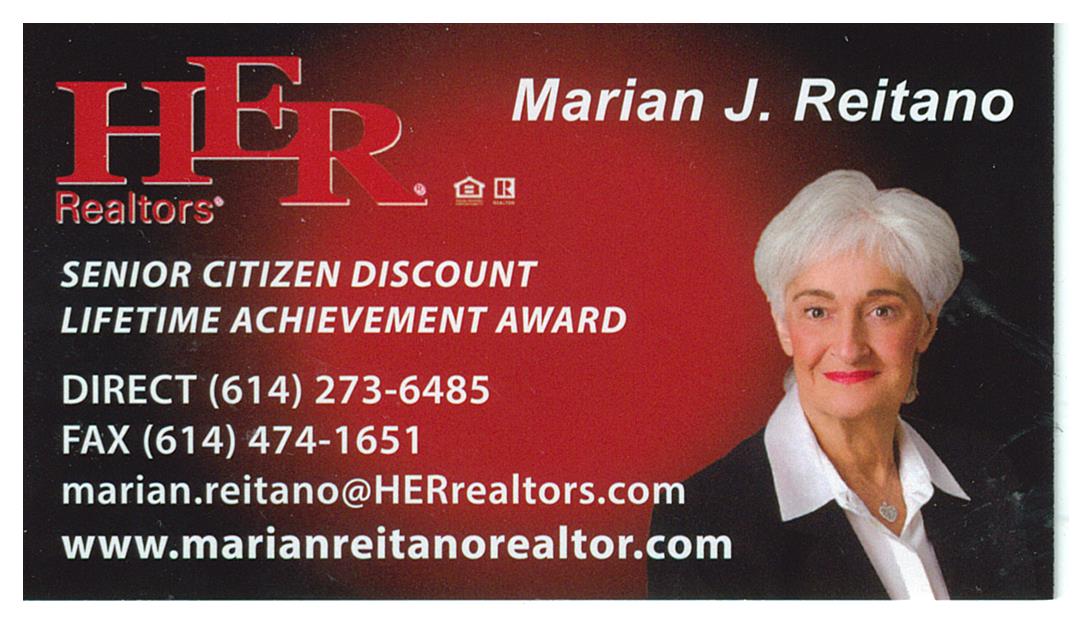 LINE DANCING – MONDAYS / 11:15 a.m.-noonNo Class July 4th A new 12-week session will begin on July 18th.  You can also choose our drop-in option of $1.00 pay-per-class.  Sign-up forms are available in our office or from our instruction Marilyn.  Make checks payable to Marilyn Morgan. For additional information contact Marilyn at: mnm@columbus.rr.comWATERCOLOR CLASSEVERY MONDAY / 1-3 PMJoin Jenene Warmbier for adventures in watercolor painting. Jenene is a great teacher.  No previous training, or talent necessary, just the desire to express yourself with “Paints and Brushes.”  You can stop in the office and get a list of supplies you will need for the class.STRENGTH CLASSMONDAYS and/or WEDNESDAYS / 10 - 11 a.m.Join us at our strength classes lead by Kelley Deibert. The focus is on building upper and lower body strength, stretching, and improving your balance. Bring your own weights.  If you need a stretch band Kelley has bands, you can purchase for $2.00. CORNHOLEEVERY TUESDAY / 11 a.m.We play Cornhole every Tuesday. On the last Tuesday of each month, we have a tournament with prizes for the winning team. The winning team for the Cornhole Tournament was.  Cornhole is open to both men and women.  Come and join in on all the fun!   BINGO TUESDAY / JULY 12th & 26thOn the second and fourth Tuesdays of every month we play Bingo!  No Potluck this month.   Bingo starts at 1:00 p.m.   The cost is $1.50.TUESDAY AFTERNOON MATINEEJULY 5th / 1:15 p.m.Join us at our Center for a classic movie on our large screen t.v.  The movie for the month of July will be Pretty Woman, starring Julia Roberts, Richard Gere, and Jason Alexander. We’ll supply the movie, popcorn, snacks, coffee, and water. You may use our chairs or bring your own folding chair. CRAFT GROUPEVERY WEDNESDAY / 10 a.m. – noonOur craft group offers fun activities for our members, but also raises money for our Center.  They provide tray favors for two carry out meals which our Center provides for our shut-in members. Another important fundraising activity they participate in is our Breakfast with Santa, usually held on the first Saturday of December. SEWING CIRCLEEVERY WEDNESDAY / 12:30 – 2:30 or 3:00 p.m.We now have a sewing circle and would love to have anyone interested in sewing, knitting, crocheting, cross stitch or needlepoint come and participate. We’ll get together to sew and to socialize in our craft room!  Bring along your own project and materials and join us!We’re looking for more members to play Bridge.  Anyone interested in joining us, please call our Center and give your name and phone number.  The cost to play either Bridge or Duplicate Bridge is $1.00 per week.EUCHREEVERY WEDNESDAY / 12:30 p.m.Come in, join your friends, and play some Euchre.  We start playing at 12:30 p.m.  The cost is only $2.25 which includes the games and the loner pot.  Please be here at least 10 minutes ahead of time to get signed up so we can start on time at 12:30. TITLE BOXINGTHURSDAYS / JULY 7th, 14th & 21st  Maria Manzo from Title Boxing will lead the class at our Center from 9:15 to 10 a.m.   Sessions are around the Rock Steady Boxing curriculum which increases the neuroplasticity of the brain to help produce healthy brain cells. The exercises are designed to improve quality of life, have fun, and get results - all at the same time!  You can purchase a bag and gloves for $25.00 at the class. FRIDAY FITNESS CLASSEVERY FRIDAY / 9:15 – 10:00 a.m.This is a 45-minute Cardio Class.  It’s a total workout.  Come see the power you have and make great things happen for your health and well-being.  We have plenty of room for you to move and groove to great music with instructor Maria Manzo.SOCIAL EUCHREEVERY FRIDAY / 11 a.m.This is a relaxed paced Euchre game where we can meet and play cards non-competitively.  If you like to play cards for fun and you don’t mind teaching others when needed, then please join us. We welcome anyone who wants to play cards.GAME ROOMOur Game Room is open all day, Monday through Friday. We have a shuffleboard table and a dart board.  No need to call ahead, just come and enjoy. LIBRARYWe have videos, puzzles, and a large selection of books for you to choose from.  Come check out our cozy library.*** NEW ACTIVITIES ***MAH-JONGG Tuesdays / 12:3 0 p.m.We have started playing Mah-Jongg in our Game Room. Both experienced and new players are welcome! Please call our office at (614) 837-3020 if you’re interested in joining us.HAND AND FOOTTUESDAYS / 1:00 p.m.Beginning this month, we will be playing the card game Hand and Foot in our Card Room.  Each player is dealt two sets of cards, the hand, and the foot.  Come join us and learn how to play this fun game!CHAIR VOLLEYBALLTHURSDAYS / JULY 7th, 14th, & 28 / 11:30 a.m.We are pleased to announce that we are now playing Chair Volleyball at our Center.  It’s being led by Darie Wilson.  No need to sign up, just show up on Thursdays and join in the fun. If you have any suggestions, please call Darie at (740) 358-6394.  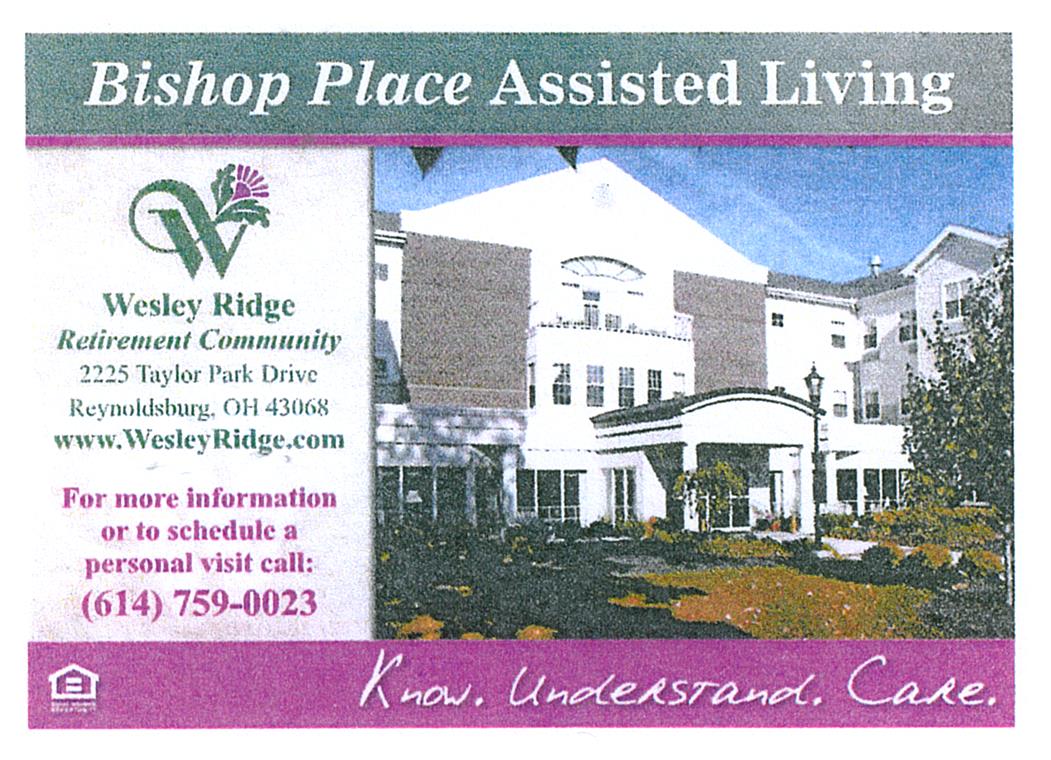 TRIPS FOR 2022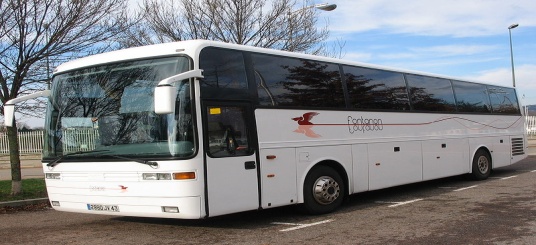 FRENCH LICKTUESDAY / WEDNESDAY JULY 19th & 20thWe will depart the Center at 7:00 a.m. for Patoka Lake, Indiana.  Please be here at least 15 minutes early for check in.  Park on the side of the building. BRANSON, MISSOURISEPTEMBER 11th – 17thPACKAGE INCLUDES:6 Nights Lodging 6 Breakfasts and 4 Dinners7 Spectacular Shows:  Peterson Family Bluegrass BandCJ’s Classic Country & ComedyClay Cooper’s Country Express Showboat Branson Belle#1 Hits of the 60’s The Haygoods Entertainment at the Uptown CaféA Guided Tour of Branson (including Table Rock Lake, The Strip, Downtown Branson, and The Keeter Center)Branson Landing & Downtown BransonGrand Village ShopsCost per person:    Single - $1,230 /Double- $930. A deposit of $200.00 is due upon sign up.                  Balance due before Monday, July 15th. LACOMEDIA / AUGUST 25thWest Side Story has been canceledAMISH GRAB BAG TUESDAY / August 9thRoundtrip Motorcoach Day trip from Pickerington to Amish Country in Berlin, Ohio Hershberger’s Bakery - breadDer Dutchman for lunchCoblentz Chocolates – candyBack Country Roads Tour with local step-on guideCoblentz Leather Shop – key chainWalnut Creek Cheese – ice cream and a chunk of cheeseCost is: $128.00 per person. Sign-up starts Monday, June 6, 2022.  Payment due on sign up. UP COMING TRIPSLACOMEDIA:   Black Patent Leather Shoes                            Thursday, October 6thTimeless Holiday Treasurers:                            Thursday, November 10thLACOMEDIA:     White Christmas:                             Wednesday, November 16thNASHVILLE, TN:  Dinner Show with                                The Oak Ridge Boys                             December 4 - 7     More trips to be added.  Just wanted to let you know a few upcoming soYou can put them on your calendar.          NOTES FROM DEANA 😊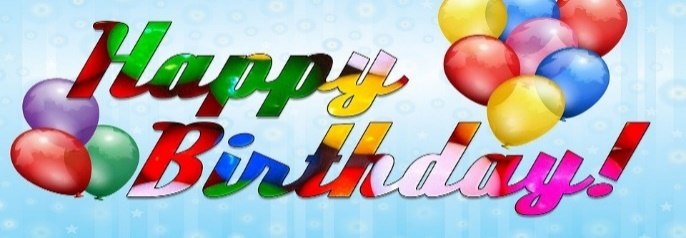 (1)Shannon Gallegos, Marilyn Morgan; (2)Fred Creviston, Eunice Schott; (3)Lawrence Schott, John Harris, Kathryn Jenkins, Raymond Lynd; (4)Robert Johnson, Warren Meisner, Debra Zang; (5)Debra Howdyshell; (6)Tim Carte, Charles Zurhorst; (7)Sandy Sams; (8)Linda Cottrell, Rose Karoly, Lou Magistrale, Barb Taylor; (9)Barbara Douglas, Susan Ganobcik, Jim Van Kannel; (10)Sharon Coil, Linda Johnson, Glenna King, Joe Koebel, Patricia Krauss, Judy Washington; (11)William Stevens; (12)Nancy Jordan, Jan Noel, Nicki Scheffler, Wanda Stout; (13)Nancy Boyd, Linda Stacy; (14)Marilyn Brennan, Fred Campbell; (15)Shirley Coburn, Jerry Stiles; (16)Mike Shanesy; (17)Frances Jolley, Lester McGrath, Frank Montagnino; (18)Pam Beretich, Ben Corbin, Bonnie Rosemeier, Nadine Stack; (19)Patrice Anderson, Suellen Goldsberry; (20)Patti Kincade, Kathleen Smith; (21)Carole Bockey, Barbara Dodson, Jeff Lee, Gessica Peraza, Karen Riegelmayer; (22)Irene Barrett, Lewis Stemen, Lisa Stevens; (23)Alyce Giles; (24)Beverly Carlisle, Ronal Wolfinger; (25)Janet Compton, Mary Ann Macioce, Jane Myers, Donna Perry, Susan Strup; (26)Ken Planisek, Jenni Sheline; (27)Donna Braidic, Charles Cokeley, Sonnie Stewart, Carol York; (28)Jeanne Sawson, Linda Delaney, Julie Garretson, Donna Harter; (29)Larry Frazee, Karen North, Skip Rings; (30)Don Donovan, Peggy Portier; (31)Kathy Berus, Joyce Dawson, Jan Knauff, James WagenbrennMEMBERS IN SORROWKathleen Trimmer’s husband, DanMEMBERS KNOWN ILLJudy Shook – StrokeBev Gatlin – Broken Elbow21 YEARSI will be starting my 21st year on July 1st. Through the years I have met some amazing people who I consider friends/family. I have learned a lot over the years, and I have all of you and Nancy to thank for that. I am honored and blessed to be a part of your Senior Center and am looking forward to many more years of fun, laughter, and friendships.HAVE A HAPPY & SAFE 4TH OF JULY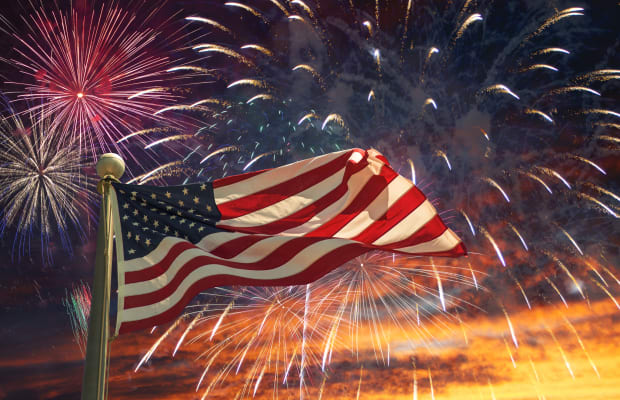 Follow us on Facebook at:Pickerington Senior Citizens CenterDUPLICATE BRIDGEBRIDGEBRIDGEWEDNESDAYSTHURSDAYSWEDNESDAYStHURSDAYS9:30 a.m.9:30 a.m.9:30 a.m.12:30 p.m.